2024年　　月　　日日 赤 須 坂 市 地 区 長　様　　　　　　　　　　分団分団長名　　　　　　　　　　　　　　　2024年度　　　　　　　分団(ブロック)の役員について、下記のとおり報告します。記※　分団(ブロック)の分団長・副分団長は各町の奉仕団員の代表者になります。名簿作成の都合上、名前は正確にお願いいたします。2024年3月31日（日）までに、下記いずれかの方法でご回答をお願いいたします。ご提出方法返信用封筒、メール（tasukeai@suzaka-shakyo.jp）、FAX（026-246-0054）、本会窓口へ持参するか、LINE（下記QRコード）でファイルまたは写真をご返送ください。※この回答書は、本会ホームページの「各種様式」からダウンロードできますのでご活用ください。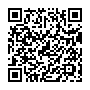 ※「須坂市社会福祉協議会公式LINEアカウント」はこちらになります。→「友達追加」をしてください。役 職 名町　　名氏　　　　　名　住　所　および　　　 電 話 番 号他に所属している団体・会分団長(ブロック長)副分団長(副ブロック長)〃〃〃〃〃〃